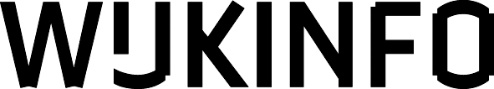 Betreft: opvang vluchtelingen uit Oekraïne bij u in de buurtDoor de oorlog in Oekraïne zijn veel mensen op de vlucht. Een klein deel van hen vangen we op in Eindhoven. Op korte termijn worden vijf groepswoningen op het Kentalis-terrein aan de Castiliëlaan geschikt gemaakt voor tijdelijk wonen. Deze locatie staat op nominatie voor sloop en naar verwachting start hier vanaf maart 2025 de ontwikkeling van nieuwbouw voor zorg en nieuwe woningen.  In deze opvanglocatie zal plek zijn voor zo’n 120 mensen. Zorgaanbieder Springplank040 gaat de opvang en het beheer van de locatie organiseren. Daarnaast zijn de GGD, Rode Kruis, WIJeindhoven, Vluchtelingenwerk en Lumens betrokken om de mensen te ondersteunen en begeleiden.In heel Nederland worden vluchtelingen uit Oekraïne opgevangen. Eindhoven en de regiogemeentes gaan gezamenlijk in ieder geval 3000 mensen opvangen. Dit gebeurt in grote opvanglocaties en bij mensen thuis. De saamhorigheid en bereidheid om te helpen is hartverwarmend.Wilt u meer weten over de opvang in Eindhoven, kijk dan op www.eindhoven.nl/oekraine. Heeft u vragen naar aanleiding van deze brief? Stuur dan een e-mail naar oekraine@eindhoven.nl (geen dubbele puntjes op de i) of bel naar het speciale Oekraïne-informatienummer van de gemeente: 040-2382037 (op werkdagen van 8.30 tot 17.00 uur).gemeente EindhovenTelefoon (040) 238 20 37Datum 7 september 2022Aan: de bewoners en ondernemers in de omgeving van het Kentalis-terrein aan de Castiliëlaan gemeente EindhovenTelefoon (040) 238 20 37Datum 7 september 2022